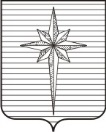 Дума ЗАТО ЗвёздныйРЕШЕНИЕ00.05.2017											 № 000О создании рабочей группы для рассмотрения предложений о награждении Почётной грамотой и Благодарственным письмом главы ЗАТО Звёздный в 2017 году и присвоении звания «Почётный житель ЗАТО Звёздный»В соответствии с пунктом 3.2 раздела 3 Положения о Почётной грамоте главы ЗАТО Звёздный, утверждённого решением Думы ЗАТО Звёздный 26.04.2011г. №46, пунктом 3.2 раздела 3 Положения о Благодарственном письме, утверждённого решением Думы от 19.05.2011г. № 54 и пунктом 3.10 раздела 3 Положения «О звании Почётный житель ЗАТО Звёздный», утверждённое Думой ЗАТО Звёздный от 28.01.2011г. №5,Дума ЗАТО Звёздный РЕШИЛА:Создать рабочую группу для рассмотрений предложений о награждении Почётной грамотой, Благодарственным письмом главы ЗАТО Звёздный в 2017 году и присвоении звания «Почётный житель ЗАТО Звёздный» в следующем составе:Ободова И.А.,	глава ЗАТО Звёздный - председатель Думы ЗАТО Звёздный;Ларина Е.В.,	депутат Думы ЗАТО Звёздный;Ленкевич А.П.,	депутат Думы ЗАТО Звёздный;Мухачев Д.Н.,	депутат Думы ЗАТО Звёздный;Дружинина М.А.,	заместитель главы администрации    ЗАТО Звёздный по развитию территории, руководитель отдела по связям с общественностью и внутренней политике администрации ЗАТО Звёздный (по согласованию);Фоменко Г.И.,	депутат Думы ЗАТО Звёздный;Фомичёва Н.С.,	депутат Думы ЗАТО Звёздный.2. Настоящее решение вступает в силу со дня принятия.Глава ЗАТО Звёздный – председатель Думы ЗАТО Звёздный				         И.А. Ободова